 Bike Committee Minutes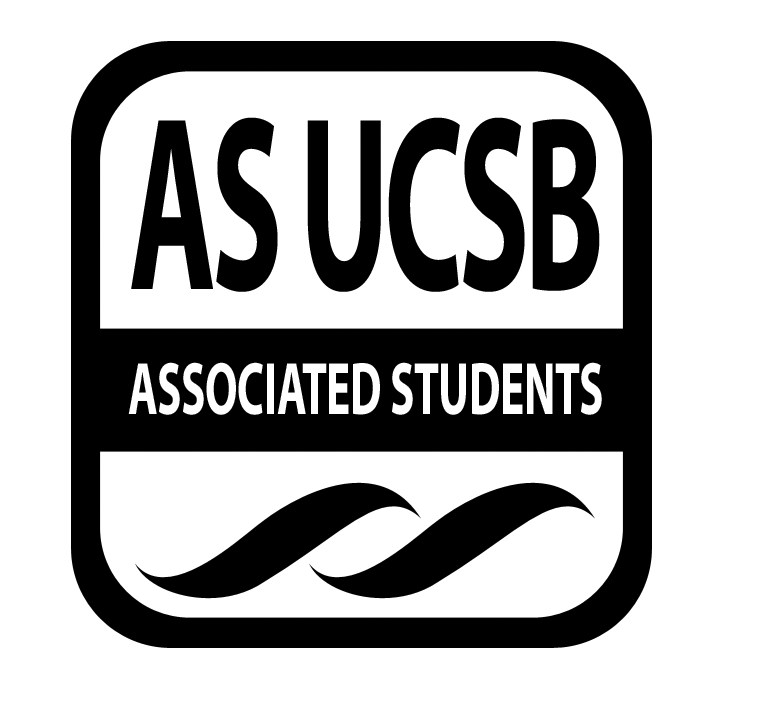 Associated Students Wednesday, November 20th, Nati Conference RoomCALL TO ORDER at 4:05 pm by Jacky Tang,, minutes recorded by Sev LukeATTENDANCEMOTION/SECOND: Jacky/JasonMotion language: Motion to approve attendanceACTION: ConsentAdditional approval required: PUBLIC FORUMCOMMITTEE BUSINESSApproval of MinutesMOTION/SECOND: Jacky/JasonMotion language: Motion to approve last week’s minutesACTION: ConsentAdditional approval required:Approval of AgendaMOTION/SECOND: Jacky/JasonMotion language: Motion to approve agendaACTION: ConsentAdditional approval required: INDIVIDUAL REPORTSChairN/AVice ChairN/AAdministrative CoordinatorN/AProject CoordinatorN/AOutreach CoordinatorN/AAdvisorN/A7. Senate LiaisonHonoraria has passed, retroactive Honoraria can happen next quarterDISCUSSIONBike Helmet safety (Laura Polito)Laura Polito was unable to come to today’s meetingMay want to focus more on safety practices in general (hand signals, blindspots) rather than implementing helmetsMay want to put information on bike safety practices into the gaucho FYI. Perhaps getting in contact with someone who helps run orientation would be a good way to do that.Master Circulation Plan Town Hall recap Also discuss how to tackle the bike path reroutingPrimarily staff and faculty went Staff and faculty are afraid of bikes and may want to slow down bike trafficCrossing the bike paths is dangerous to a lot of peopleFaculty are afraid that it takes a long time to cross the bike paths as a pedestrian, an outlier statement they gave was 90 seconds3.    Future project discussion/brainstorm for upcoming quarterBring up to administration (Margaret, Yang, Gary) that bike parking areas were supposed to be built before the rest of the project. Austin + Jacky should be able to send a letter out approximately week 1 winter quarter; work on it together on January 5th After the ride around, we know that many of the projects will be completed/started by winter breakThe campus planning committee met about the new AS Bike Shop location Caroline Franco will set the plan. By the end of spring, the location and other plans should be set, the approval of the coastal commission may not happen by then howeverCenter turning lane at bus loop turning into the parking lot like the one by MusicThe tool stations may need a checkup. For example, the one by DLG needs to be fixed. Bike pumps may need to be fixed on a regular schedule. Perhaps the pumps should be removed. Pumps should have gauges in order to show the psi .4.    CSO Bike abatement updateSkylar the CSO bike representative was not able to come but was able to send an email relaying information. For this quarter for abatement, there was scrapping. Abatement was cancelled for Halloween and the Bike Sale. The CSO truck has been broken for 3 weeks so bikes have not been able to be impounded, but they have been tagged.May want to tell CSOs to stop tagging until the truck is fixed considering bike committee pays the CSOs an hourly rate for bike tagging/impoundingJacky will send an email to Skylar about refraining from tagging until the truck is fixed5.    Bike Light giveaway recapAdvertisement could have started earlier but the university announcement was adequateThe bike lights ran out this yearThe CSOs and CHP did a good job about flagging people down for bike lightsNext year people should be on the sidewalk more instead of the street, a couple of people hit each other since they stopped so suddenly for the giveaway. Maybe there should be someone saying there is a bike light giveaway before the light to give people a chance to know what is going onThe tables may need be longer to prevent clumping and increase space for people to stop and get their lights set up6.     Bike Committee Recruitment + Winter quarter meeting timesInterviewed two applicants, found a good match for outreach bit waiting for a response. If he accepts then we will extend the offer of administrative coordinator to the other applicant.Jacky will send out a doodle poll for meeting timesPROJECT UPDATESNEW BUSINESS1.  $300 for BikeFixation pump heads and other parts to maintain bike pumps on campusMOTION/SECOND: Jacky/JasonMotion language:I motion to pass $300 for BikeFixation pump heads and other parts to maintain bike pumps on campus.ACTION: ConsentAdditional approval required: 2.  MOTION/SECOND: Motion language: ACTION: ConsentAdditional approval required: MOTION/SECOND: Motion language: ACTION: Additional approval required:       ADJOURNMENT AT 4:56 PM NameNote:NameNote:Jacky TangChairPresent(vacant)Outreach CoordinatorN/ASev LukeVice ChairPresentJason McDanielProject CoordinatorPresent(vacant)Administrative CoordinatorN/ASarah SiedschlagAdvisorPresentAustin ForemanSenate Liaison Present